Jadłospis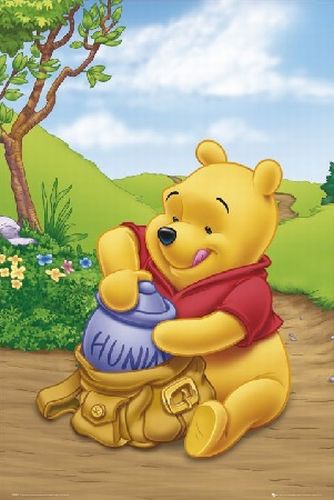 OD 13.11 DO 17.11I Śniadanie			    II Śniadanie			     ObiadWoda mineralna niegazowana w nieograniczonym dostępie. Produkty spożywcze mogą zawierać alergeny: gluten, gorczyca, jaja, orzechy, soja, mleko, seler.Wszystkie napoje i zupy mleczne: herbata, kakao, kawa zbożowa, mleko i kompot są dosładzane miodem.  Zastrzega się zmiany w jadłospisie.poniedziałekKakao, chleb orkiszowy                      z masłem, kiełbasa szynkowa, papryka czerwona.Herbata malinowa,                 bułka grahamka z masłem, pasta mięsna ze szczypiorkiem  i rzodkiewką,  plastry melona.Zupa jarzynowa z mięsem z indyka, racuchy drożdżowe z konfiturą wiśniową, surówka z tartej marchewki z jabłkiem,woda mineralna niegazowana                  z plastrami cytryny.WtorekHerbata z lipy, chleb słonecznikowy z masłem, pasta z wędzonej makreli ze szczypiorkiem i ogórkiem kiszonym.Płatki jaglane na mleku z musem truskawkowym,ćwiartki pomarańczy.Zupa ryżowa z koperkiem, ziemniaki, kotlet schabowy duszony, mizeria ze szczypiorkiem, kompot owocowy z rabarbarem.ŚrodaHerbata z dzikiej róży,                chleb graham z masłem, polędwica drobiowa,                    sałata roszponka.Budyń czekoladowy,wafelki do chrupania, ćwiartki jabłka.Zupa brokułowa zabielana jogurtem naturalnym, łazanki                  z kapusty mieszanej z kiełbasą, słupki ogórka zielonego                        do chrupania, kompot owocowy.                 CzwartekHerbata miętowa z lawendą, bułka z masłem, pasta jajeczna ze szczypiorkiem,                     ogórek zielony.Płatki ryżowe na mleku                  z musem z prażonych jabłek                 z cynamonem i rodzynkami.Zupa pomidorowa na soku 100%            z pomidorów z lanymi kluseczkami ziemniaki, pulpeciki rybne w sosie koperkowym, surówka z kapusty białej z marchewką, kompot owocowy.PiątekHerbata rumiankowa,                   chleb razowy z masłem, ser żółty, pomidor.Owsianka na mleku z bakaliami ( migdały                       w płatkach, orzechy laskowe, żurawina suszona) mandarynka.Zupa fasolowa, gulasz wieprzowy  z kaszą pęczak, buraczki czerwone, kompot owocowy.